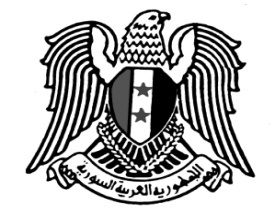 بيان الجمهوريّـــة العربيّـة السوريّـــــةآلية الاستعراض الدوري الشامل - الدورة 36 جلسة مناقشة التقرير الوطني لجمهورية بيلاروسشكراً السيد الرئيس، نرحب بوفد جمهورية بيلاروس، ونُشيد بالجهود المبذولة لتطوير البنية التشريعية والمؤسساتية المخصصة لحماية وتعزيز حقوق الإنسان على الصعيد الوطني. كما نُقدر عالياً الخطوات التي اتخذتها الحكومة البيلاروسية للتصدي لمحاولات التدخل الخارجي المباشر وغير المباشر في العملية السياسية الداخلية. وندين المحاولات الرامية إلى زعزعة استقرار البلاد ونظامها السياسي والقانوني، والترويج لمشاريع الفوضى وتقويض المبادئ والضمانات التي يقوم عليها الدستور. ونوصي بالآتي: 1. مواصلة تنفيذ المبادرات السياسية التي أعلنت عنها الحكومة البيلاروسية، بما في ذلك إطلاق حوار وطني شامل. 2. مواصلة الجهود الرامية إلى ضمان احترام أسس النظام السياسي والقانوني في البلاد والحفاظ على المعايير الدستورية.***************